Matemática    4°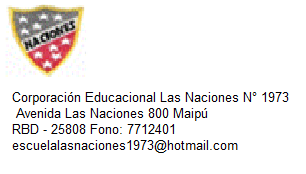 OA13Identificar y describir patrones numéricos en tablas que involucren una operación, de manera manual y/o usando software educativoCalculandoEscribe los números que faltan en los	.Si X – 9 < 17, ¿cuál es el número que no puede solucionar la desigualdad? a) 23	b) 24	c) 25	d) 26Si X + 6 > 76, ¿cuál es el número que no puede solucionar la desigualdad? a) 70	b) 71	c) 72	d) 73Si X – 4 = 14, ¿cuál es el número que puede solucionar la igualdad?a) 10	b) 14	c) 18	d) 20Si X + 22 > 45, ¿cuál es el número que puede solucionar la desigualdad? a) 20	b) 22	c) 23	d) 24Amelia recogió manzanas y las dividió entre sus 15 amigas. Cada amiga recibió 2 manzanas. ¿Qué expresión algebraica nos dice la cantidad de manzanas que recogió Amelia?a) 2 – X = 15	b) X : 30 = 2	c) X – 15 = 2	d) X : 15 = 2100+36=+153=345700–=564760+140=+231=444213+=312605–=211–453=125